Guía N° 3Números Complejos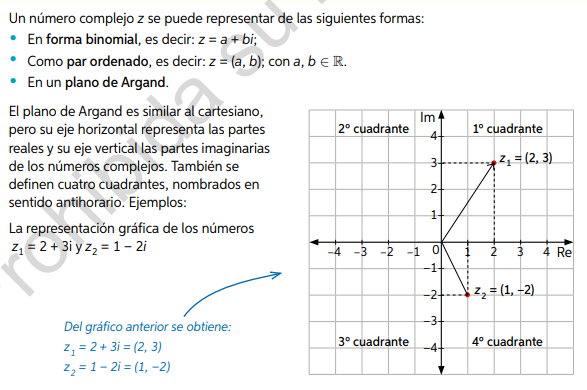 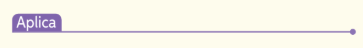 Completa la siguiente tabla con el complejo correspondiente escrito de forma canónica o como par ordenado Representa la gráfica de los siguientes complejos en el plano de ARGAND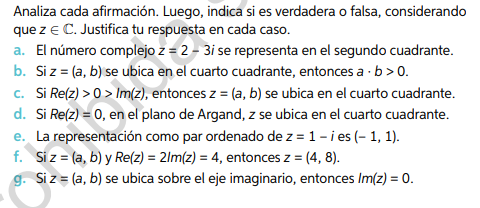 forma canónicapar ordenado4+5i(-7,2)-12-8i(0,9)Z1 = 5 + 2i           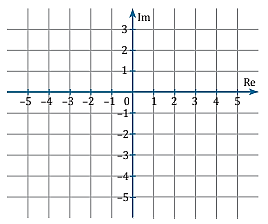 Z2  =  - 3 + 4iZ3 = - 5 – i             Z4 = -5 + 2i             